Názov školského vzdelávacieho programu:„Rok a jeho podoby v materskej škole“Stupeň vzdelania: predprimárne vzdelanie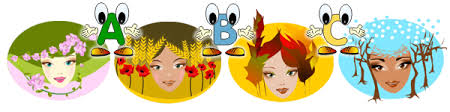 Spracoval: Kolektív MŠ , ktorá je súčasťou ZŠ s MŠ, Slovanská 330/23, Púchov Zodpovedná:  Jana Šimonová, zástupkyňa pre MŠObsah: ÚvodNázov vzdelávacieho programu: „Rok a jeho podoby v materskejVymedzenie vlastných cieľov a poslania výchovy a vzdelávania2.1.Východiská formulácie vlastných cieľov a poslanie výchovy a vzdelávania2.2. Hlavný cieľ výchovy  a vzdelávania2.3.Čiastkové ciele výchovy a vzdelávania       3.	Stupeň vzdelania       4.  Vlastné zameranie školy       5.  Dĺžka dochádzky a formy výchovy a vzdelávania 6.  Učebné osnovy      6.1.Východiská plánovania 7.  Vyučovací jazyk 8.  Materiálno- technické a priestorové podmienky      8.1. Ciele zamerané na materiálno-technické a priestorové zabezpečenie školy       9. Materiálno- technické a priestorové podmienky     10. Vnútorný systém  kontroly a hodnotenia detí     11.  Vnútorný systém kontroly a hodnotenia zamestnancov školy     Zoznam príloh:Príloha č.1: Obsahové celky, témy školského vzdelávacieho programu a ich charakteristikyPríloha č.2: Denný poriadokPríloha č.3: Ranné cvičenia a pohybové a relaxačné cvičeniePríloha č.4: Predplavecký výcvikPríloha č.5: Korčuliarsky výcvikPrílohy č.6: Finančná gramotnosťPríloha č.7: Plán aktivít na podporu rozvoja predčitateľskej gramotnostiÚVODŠkolský vzdelávací program  základným dokumentom, podľa ktorého sa uskutočňuje výchova a vzdelávanie v škole. Je vypracovaný v súlade s princípmi a cieľmi výchovy a vzdelávania podľa novelizovaného Zákona č. 245/2008 Z. z. o výchove a vzdelávaní (školský zákon) a o zmene a doplnení niektorých zákonov a   Štátnym vzdelávacím programom pre predprimárne vzdelávanie v materských školách 2016 a aktuálnym metodickým usmernením.Link:http://www.statpedu.sk/clanky/statny-vzdelavaci-program/svp-pre-materske-skolyNázov vzdelávacieho programu: „Rok a jeho podoby v materskej škole“Pomenovanie školského vzdelávacieho programu „Rok a jeho podoby v materskej škole“ sme si zvolili preto, lebo práve ročné obdobia najviac ovplyvňujú emocionálny aj kognitívny vývoj  detí v predškolskom veku. Cez ročné obdobia vnímajú plynutie času aj prirodzený kolobeh každodenných udalostí, ktoré intenzívne prežívajú. Nás pedagógov zas ročné obdobia inšpirujú k celoročnej kvalitnej a rozmanitej činnosti vo výchove a vzdelávaní.  Veríme, že deti po absolvovaní predprimárneho vzdelávania v našej materskej škole budú dobre pripravené na vstup do základnej školy2. Vymedzenie vlastných cieľov a poslania výchovy a vzdelávania2.1.Východiská formulácie vlastných cieľov a poslanie výchovy a vzdelávaniaZákon č. 245/2008 Z. z. Zákon o výchove a vzdelávaní (školský zákon) a o zmene a doplnení niektorých zákonovŠtátny vzdelávací program pre predprimárne vzdelávanie v materských školáchZávery a výsledky SWOT analýzy školyKoncepčný zámer rozvoja školyPedagogicko-organizačné pokynyTradície a podmienky školy a regiónuVonkajšie a vnútorné podmienky školyPotreby a záujmy detí, ich zákonných zástupcov a zamestnancov2.2. Hlavný cieľ výchovy  a vzdelávania         Hlavným cieľom výchovy a vzdelávania našej materskej školy je vytvoriť modernú vzdelávaciu inštitúciu, školu rodinného typu. Našim cieľom je vytvoriť pre deti tvorivé a pokojné prostredie, spolupracovať s rodičmi.2.3. Čiastkové ciele výchovy a vzdelávaniaČiastkové ciele  výchovy a vzdelávania sú stanovené v súlade so všeobecnými cieľmi Štátneho vzdelávacieho programu pre predprimárne vzdelávanie v materských školách, s cieľmi profilácie školy, s cieľmi koncepcie rozvoja školy, s potrebami a záujmami detí, ich zákonných zástupcov a vlastným zameraním školy nasledovne:vytvoriť pre deti podnetné prostredie pre  rozvoj kognitívnych, senzo-motorických a sociálno-emotívnych schopností, pripraviť ich na vstup do školského prostredia a uľahčiť im plynulú adaptáciu na zmenené školské prostredie,  pripraviť deti na praktický život v spoločnosti;podporovať u detí záujem o aktívne poznávanie, bádanie a overovanie javov v praktickej činnosti a aktuálnej skúsenosti prostredníctvom hry, prírodovedného bádania na báze zážitkového učenia; získať u detí prvotné základy komunikačných, matematických kompetencií a kompetencií v oblasti vedy a techniky, digitálnych kompetencií, naučiť deti správne identifikovať a analyzovať problémy, navrhovať ich riešenia a vedieť ich riešiť;osvojiť u detí grafomotorické zručnosti s dôrazom na správny úchop grafického materiálu cieleným rozvíjaním jemnej motoriky;  prostredníctvom cielených aktivít rozvíjať u detí environmentálne cítenie, zaujať aktívny postoj k riešeniu aktuálnych problémov životného prostredia;rozvíjať vyjadrovacie schopnosti detí, správnu výslovnosť, individuálne pristupovať k deťom s poruchami výslovnosti v úzkej spolupráci s logopédom;podporovať u detí záujem o zdravý životný štýl prostredníctvom nácviku pohybových zručností, rozvíjať zdravé návyky v oblasti stravovania;rozvíjať úctu k rodičom, starým rodičom  a ostatným osobám, ku kultúrnym a národným tradíciám  v našom regióne  aktívnou účasťou na kultúrno- spoločenských akciách, spoluprácou s rôznymi inštitúciami;rozvíjať u detí základné pravidlá cestnej premávky prostredníctvom zážitkového učenia, osvojovať si pravidlo: „Vidieť a byť videný“;zvyšovať pohybovú zdatnosť a výkonnosť, podporovať  rozvoj kondičných a koordinačných schopností realizáciou korčuliarskeho a plaveckého výcviku za podpory a spolupráce rodičov;podnecovať deti k sebapoznaniu, sebahodnoteniu, a k schopnosti autokorekcie v priebehu výchovno-vzdelávacej činnosti, rešpektovať všeľudské etické hodnoty;individuálne sa venovať deťom pokračujúcim v plnení povinného predprimárneho vzdelávania.Plnenie cieľov uskutočňujeme prostredníctvom ŠkVP „Rok a jeho podoby v materskej škole“, ktorého súčasťou sú aj výkonové štandardy nad rámec ŠVP pre predprimárne vzdelávanie v materských školách vo viacerých oblastiach, ktoré sú súčasťou príloh ŠkVP.3.	Stupeň vzdelaniaDieťa získa absolvovaním posledného ročníka vzdelávacieho programu odboru vzdelávania v materskej škole predprimárne vzdelanie. Stupeň vzdelania je totožný so stupňom vzdelania uvedeným v školskom zákone – predprimárne vzdelaniePredprimárne vzdelanie dieťa získa absolvovaním povinného predprimárneho  vzdelávania v poslednom ročníku v materskej škole. Predprimárne vzdelávanie dieťa získava spravidla v školskom roku, v ktorom do 31. augusta dosiahne šiesty rok veku.Ak dieťa po dovŕšení šiesteho roka veku nedosiahne školskú spôsobilosť, podľa § 5 ods. 14 písm. f) zákona č. 596/2003 Z. z , na základe vyjadrenia  príslušného centra pedagogicko-psychologického poradenstva a prevencie a všeobecného lekára pre deti a dorast,  pokračuje v  plnení povinného predprimárneho vzdelávania.Predprimárne vzdelávanie môže podľa § 28a ods. 5 školského zákona dieťa ukončiť aj vtedy, ak nedovŕšilo šiesty rok veku, ale podľa vyjadrenia príslušného zariadenia výchovného poradenstva a prevencie a všeobecného lekára pre deti a dorast plnilo povinnú školskú dochádzku ( dieťa plniace povinné predprimárne vzdelávanie pred dovŕšením piateho roku veku).Vlastné zameranie školyrozvíja tvorivé, logické a kritické  myslenie  na základe uplatňovania vlastných predstáv, pri riešení zadaných úloh nachádzaním neobvyklých odpovedí a riešení;vytvára deťom podmienky na vlastné učenie sa, hľadanie, bádanie prostredníctvom edukačných programov, digitálnych pomôcok, aktivizujúcich metód zážitkového učenia;zabezpečením dobrých materiálnych aj priestorových  podmienok pre rôzne pohybové aktivity rozvíja telesnú zdatnosť a výkonnosť detí,  tým  upevňuje zdravie, vôľové vlastnosti a prosociálne správanie;organizuje  korčuliarsky výcvik, plavecký výcvik;utvára pozitívnu klímu a rodinnú atmosféru, individuálnym prístupom k deťom odstraňuje stresové situácie, uplatňuje prosociálny výchovný štýl - nie direktívny prístup, ale partnerský vzťah (učiteľ- dieťa);vedie deti k citlivému vnímaniu zmien klímy,  rozvíja environmentálnu výchovu prostredníctvom  separovania odpadu, spracovaním odpadového materiálu na kreatívnu tvorbu, vedie deti k ochrane zvierat a prírody;podporuje rozvoj prirodzených talentov účasťou detí na rôznych výtvarných, speváckych a tanečných súťažiach;intenzívnejšie sa zameriava na zaškolenie detí pred vstupom do základnej školy,   (spoluprácou s učiteľkami 1. ročníka, návštevou na vyučovaní prvákov, poznávaním prostredia školy)  a   na individuálny prístup k deťom pokračujúcich v plnení povinného predprimárneho vzdelávania;škola realizuje  krúžok anglického jazyka pre 5-6 ročné deti;sme školou “rodinného typu“ a v rámci Dňa otvorených dverí môžu rodičia spoznávať prácu učiteliek, prostredie,  strávia s deťmi určitý čas ( Mikuláš, Deň matiek, Deň detí a iné);spolupracuje so zriaďovateľom Mestom Púchov, Školským úradom, CVČ, ZUŠ, DK, Centrom pedagogicko-psychologického poradenstva v Púchove, Súkromným centrom špeciálno-pedagogického poradenstva HELP-DYS, Občianskym výborom v Horných Kočkovciach, Slovenskou jednotou dôchodcov v Horných Kočkovciach, DSS na Kolonke;Naším zámerom je, aby  hlavný cieľ predprimárneho vzdelávania  bol plnený prostredníctvom vhodne volených stratégií v rôznych formách - divadelné predstavenia, besedy, koncerty, produktívne metódy, interaktívne akcie školy, projekty a vyplýval z aktuálnych  potrieb a záujmov detí.Dĺžka dochádzky a formy výchovy a vzdelávaniaDo materskej školy je prijímané dieťa spravidla od 3-6 rokov veku, výnimočne možno prijať dieťa od 2 rokov. Dĺžka dochádzky je limitovaná záujmom zákonného zástupcu dieťaťa. Je niekoľkoročná (1- 4 roky), ale najmenej  jeden rok pred plnením povinnej školskej dochádzky- povinné predprimárne vzdelávanieMaterská škola poskytuje celodennú výchovu a vzdelávanie deťom od 3-6 rokov a deťom, ktoré  pokračujú v plnení povinného predprimárneho vzdelávania.  V prípade záujmu rodičov poskytne aj poldennú formu výchovy a vzdelávania. Deti sú zaraďované do dvoch  tried podľa vekových osobitostí.Učebné osnovyUčebné osnovy sú tvorené  vzdelávacími  štandardami  Štátneho vzdelávacieho programu  pre predprimárne vzdelávanie v materských školách a sú vypracované podľa jednotlivých oblastí a podoblastí v tematických celkoch. Rozvrhnutie vzdelávacích oblastí a časovou frekvenciou na jeden mesiac je v súlade s aktuálnym metodickým odporúčaním:Jazyk a komunikáciaMatematika a práca s informáciamiČlovek a prírodaUmenie a kultúraČlovek a spoločnosťČlovek a svet práceZdravie a pohybObsahové celky, témy a ich charakteristika sú súčasťou  prílohy ŠkVP.Východiská plánovania 	Základné legislatívne východiská plánovania sú aktuálne odporúčania pre vypracovanie učebných osnov, ktoré vyjadrujú spôsob a princípy korektného plánovania výchovno-vzdelávacej činnosti v materskej škole: Tvorba školského vzdelávacieho programu- odporúčania 2017/12382:1-10A0.Výchovno-vzdelávacia činnosť je plánovaná týždenne podľa Štátneho vzdelávacieho programu pre predprimárne vzdelávanie v  materských školách 2016 (ŠVP), v súlade s odporúčanými metodikami pre jednotlivé oblasti. Úrovne náročností vzdelávacích štandardov sú v súlade s Adaptáciami výkonových štandardov 2016 a v súlade s rozvojovou úrovňou detí.Základný prístup k plánovaniu výchovno-vzdelávacej činnosti určujú východiská plánovania. Východiskami  plánovania sú aj vymedzené týždenné témy, na základe ktorých učiteľky plánujú výchovno-vzdelávaciu činnosť. Témy tvoria ucelenú opornú konštrukciu pre tvorbu konkrétneho obsahu, ale zohľadňujú aj aktivity v čase ročného obdobia, tradície a konkrétne podmienky školy. Jednotlivé témy sa môžu podľa potreby a uvážení učiteliek v danej triede zlúčiť, prípadne zmeniť ich poradie v dôsledku iných aktivít alebo materiálno-technického zabezpečenia.Plánovanie sa uskutočňuje mesačne. Plán výchovno-vzdelávacej činnosti je súčasťou prípravy na výchovno-vzdelávaciu činnosť. Jeho formu a spôsob vedenia  schvaľuje pedagogická rada na svojom prvom zasadnutí pred otvorením školského roka. Je interným materiálom materskej školy. Učiteľky vzájomne spolupracujú v rámci plánovania v triede, ale aj v celej materskej škole. Je v ich kompetencii koľkokrát za týždeň zaradia jednotlivé vzdelávacie oblasti. V rámci vzdelávacích aktivít  majú možnosť vzájomne prelínať a kombinovať príslušné vzdelávacie oblasti. Pri plánovaní vychádzajú zo zloženia skupín detí, ich aktuálnej úrovne, rešpektujú ich potreby a sociokultúrne prostredie, plánujú systematickým spôsobom od menej náročných požiadaviek na dieťa k náročnejším,  rešpektujú metodické postupy špecifické pre jednotlivé vzdelávacie oblasti.Výkonové štandardy môžu v rámci plánovaných aktivít deliť, ale aj integrovať do logických celkov zohľadňujúc rozvojové možnosti detí v konkrétnej triede.Učiteľky si na základe poznania charakteristiky jednotlivých vzdelávacích oblastí a poznania vzdelávacích štandardov samostatne volia vhodné metódy, stratégie, prostriedky a formy pre naplánovanú vzdelávaciu činnosť.Pre deti so špeciálnymi výchovno-vzdelávacími potrebami v prípade potreby vytvára vhodné podmienky prostredníctvom individuálneho vzdelávacieho programu alebo prostredníctvom vzdelávacích programov určených pre školy, ktoré vzdelávajú deti so špeciálnymi výchovno-vzdelávacími potrebami.V čase školských prázdnin sa výchova a vzdelávanie plánuje a realizuje v hrách a činnostiach podľa výberu detí.Vyučovací jazykVyučovacím jazykom, v ktorom sa vykonáva predprimárne vzdelávanie v materskej škole je štátny jazyk Slovenskej republiky - slovenský jazyk.Spôsob, podmienky ukončovania výchovy a vzdelávania a vydávanie dokladu o získanom vzdelaníUkončenie výchovy a vzdelávania sa tradične uskutočňuje slávnostnou „Rozlúčkou s predškolákmi“, kde deti  získajú doklad (osvedčenie ) o jeho absolvovaní podľa novelizovaného Zákona 245/2008Z.z. o výchove a vzdelávaní (školský zákon) a o zmene a doplnení zákonov. Jedinou podmienkou vydania osvedčenia dieťaťu je absolvovanie posledného ročníka vzdelávacieho programu odboru vzdelávania v materskej škole – povinného predprimárneho vzdelávania. Osvedčenie sa vydáva v posledný deň školského vyučovania, s dátumom 30. jún príslušného kalendárneho roka na predpísaných tlačivách schválených ministerstvom školstva. Nepredchádza mu žiadne hodnotenie.  Za správnosť údajov a správne vyplnenie zodpovedá riaditeľka školy. Deťom, o ktorých materská škola vie, že budú pokračovať v plnení povinného predprimárneho vzdelávania sa osvedčenie o absolvovaní predprimárneho vzdelania nevydáva.Materiálno- technické a priestorové podmienkyMaterská škola je dvojtriedna, je súčasťou základnej školy. Umiestnená  je v budove, v ktorej je aj školská jedáleň. Prostredie materskej školy spĺňa estetické a bezpečnostné podmienky z hľadiska  ich vplyvu na plnenie jej cieľov a poslania.Každá trieda je účelovo vybavená,  pre deti podnetná dostatočným množstvom hračiek, a učebných pomôcok, didaktickou technikou. Tie sa priebežne podľa potreby dopĺňajú;Triedy sú zariadené kvalitným nábytkom, stolíkmi a stoličkami, ktoré   spĺňajú požiadavky  modernej školy;Jedna  trieda má interaktívnu tabulu,  druhá dataprojektor. Obe triedy majú notebook, tlačiareň, rádiomagnetofón, video, televízor  a prístup na internet;V materskej škole je spoločná umyváreň a sociálne zariadenia, ktoré spĺňajú hygienické parametre;Súčasťou každej triedy je detská  a  odborná knižnica, ktoré sa neustále dopĺňajú  podľa ponúk odborných a certifikovaných publikácii, dôraz sa kladie aj na platnú legislatívu;Telovýchovné  náradie a náčinie, učebné pomôcky, didaktická a audiovizuálna technika je uložená v dvoch skladoch a spĺňa  požiadavky na výučbu detí;Spotrebný materiál, ktorý sa používa na výchovno-vzdelávaciu činnosť – výtvarné, pracovné, grafomotorické činnosti je zabezpečený v dostatočnom množstve, podľa potreby sa dokupuje, využívame aj ponuky nových, netradičných materiálov;Stravovanie detí je zabezpečené v školskej jedálni na poschodí, je vybavená novými veku primeranými stolíkmi a stoličkami , kuchyňa spĺňa hygienické podmienky, postupne sa  dokupuje, vymieňa a modernizuje jej vybavenie; Pobyt vonku deti trávia na školskom dvore, ktorý sa nachádza v areáli školy, je oplotený, vybavený pieskoviskom, detským altánkom a preliezačkami.  Deti môžu využívať celý vonkajší areál školy, v ktorom je školský park plný zelene a  multifunkčné ihrisko.9.1. Ciele zamerané na materiálno-technické a priestorové zabezpečenie školyzatepliť budovu materskej školyzabezpečiť  oplotenie a  uzatvorenie školského dvorazrekonštruovať WC pre deti , zakúpiť skrinky na uteráky vymeniť ležadlá za nové, modernéna školský dvor zakúpiť nové, moderné hracie prvky , udržiavať bezpečnosť pri exteriérových hracích prvkochfinančné prostriedky získavať aj z 2% daní, projektov a od sponzorov10.Vnútorný systém  kontroly a hodnotenia detíKonkrétne zameranie a formy hodnotenia detí sú vypracované  v súlade s § 9 ods. 4 písm. c) vyhlášky MŠ SR č. 306/2008 Z. z. v znení vyhlášky MŠ SR č. 308/2009 Z .z.V procese kontroly a hodnotenia detí ide o individuálne posúdenie pokroku každého dieťaťa v rozvoji všetkých oblastí   jeho osobnosti a  zároveň o zistenie jeho nedostatkov.Toto hodnotenie uskutočňujeme prostredníctvom pedagogickej diagnostiky – vstupnej, priebežnej a výstupnej. Používame diagnostické hárky, do ktorých sa zaznamenáva proces adaptácie, komunikácia, sociálne prejavy, informácie o hrubej, jemnej motorike a  kognitívne schopnosti. Na diagnostike sa podieľajú obe učiteľky na triede, ktoré svoje poznatky navzájom konzultujú a využívajú v ďalšej výchovno-vzdelávacej činnosti.Ďalším nástrojom na hodnotenie detí sú portfólia triedy aj detí, ktoré spočívajú v pracovných listoch, zošitoch,  výtvarných prácach  detí.Pedagogické pozorovanie, riadený rozhovor, analýza  dokumentov a produktov detí, priebežné každodenné hodnotenie sú cenným zdrojom poznatkov a informácií pre učiteľa.Deti vedieme k sebahodnoteniu,  vzájomnému hodnoteniu , pri hodnotení využívame pozitívne hodnotenie. Hodnotenie detí prebieha aj prostredníctvom prezentovania sa detí na verejnosti, vyhodnotením súťaží, spätnú väzbu nám poskytujú aj referencie od rodičov.11. Vnútorný systém kontroly a hodnotenia zamestnancov školy  Konkrétne zameranie kontrolnej činnosti zamestnancov je   vypracované v  ročnom pláne vnútornej kontroly školy vypracovanom  v  súlade s § 9 ods. 4 písm. c) vyhlášky MŠ SR č. 306/2008 Z. z. v znení vyhlášky MŠ SR č. 308/2009 Z. z. Jedná sa najmä o:hospitácie zamerané na hodnotenie konkrétnych kritérií kvality výchovy, vzdelávania a plánovania v materskej školespráva o výchovno-vzdelávacej činnosti, jej výsledkoch a podmienkach školy a školského zariadenia  vždy k 15. októbru príslušného kalendárneho rokaaktivity zamestnancov nad rámec priamej a nepriamej práce zamestnancovCharakteristika obsahových celkov.September : Svet okolo nás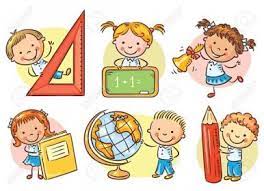 Charakteristika obsahového celku: Na základe emocionálneho prežívania pochopiť rozdiel medzi domovom a materskou školou, poznávať reálny svet, predmety okolo nás, rozlišovať z čoho sú predmety vyrobené.Poznávať  rozdiel medzi životom v meste a na dedine a rozlišovať rôzne druhy ovocia a zeleniny.Október: Maľovala  pani Jeseň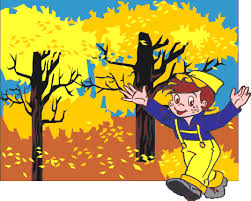 Charakteristika obsahového celku:Rozlíšiť podľa charakteristických znakov ročné obdobie – jeseň so všetkými charakteristickými znakmi, viesť deti k úcte k starým rodičom, pripomenúť si mesiac úcty k starším. Poznať zásady cestnej premávky, uplatňovať svoje poznatky o doprave, bezpečne sa pohybovať v cestnej premávke- prakticky uplatňovať pravidlo: „Vidieť a byť videný“November: Jeseň už odchádza pomaličky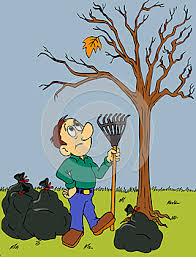 Charakteristika obsahového celku:Na základe pozorovania a vlastných skúseností charakterizovať  jesenné počasie. Osvojovať si poznatky o zvieratách a ich príprave  na zimný spánok.  Získavať vedomosti, že pohyb  a zdravý životný štýl je základom zdravia. Rozvíjať matematické kompetencie pri rátaní  v obore do 10s využitím rôznych matematických operácií. Oboznámiť sa s prichádzajúcim Adventom a zvykmi s ním spojenými.December: Tajomstvo Vianoc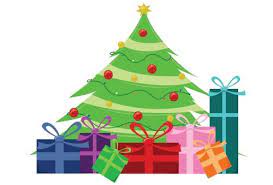 Charakteristika obsahového celku:Poznávať tradičnú regionálnu kultúru, privítať v materskej škole Mikuláša. oboznamovať sa s  vianočnými zvykmi, ich symbolmi. Rozvíjať estetické cítenie, kultúrno-spoločenské návyky prostredníctvom výtvarného, dramatického a hudobno-pohybového prejavu.Január: Zimný sen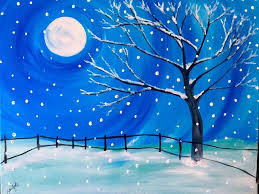 Charakteristika obsahového celku:Oboznamovať sa so zmenami v prírode, poznávať časové vzťahy jedného roka. Osvojovať si elementárne poznatky o prírodných javoch počas zimy, na základe vlastného pozorovania a skúmania poznávať vlastnosti snehu a ľadu .  Utvárať si pozitívny vzťah k športu, poznávať  prečo je pohyb dôležitý. Získavať aj  poznatky o prírodných živloch, o situáciách  ohrozujúcich  zdravie. Upevňovať kladný vzťah k prírode, zvieratám, uvedomiť si dôležitosť starostlivosti človeka o zvieratá v zime.Február: Fašiangy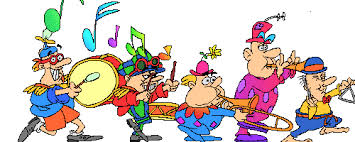 Charakteristika obsahového celku:Poznať ľudské telo v  základných anatomických kategóriách a  jeho základných fyziologických funkciách. Naučiť sa určovať polohu objektov v priestore aj vzhľadom k svojej osobe.Charakterizovať základnú pracovnú náplň vybraných profesií. Vytvárať pozitívny vzťah k tradíciám, podporovať u detí hudobnú a výtvarnú fantáziu, hudobno- pohybové schopnosti a fantáziu ako takú. Rozvíjať hudobno-pohybové schopnosti, vedieť ich prakticky uplatniť počas karnevalu.Marec: Slniečko sa zobudilo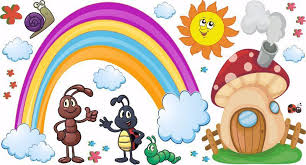 Charakteristika obsahového celku:Uvedomovať si zmeny v prírode na jar, rozmanitosť prebúdzajúcej sa prírody, poznávať rôznorodosť rastlinnej ríše. Získavať vedomosti  o dôležitosti vody pre život, všímať si súvislosti prírodných a spoločenských javov a postupne ich chápať. Naučiť sa používať literatúru pri poznávaní sveta a získané vedomosti aplikovať pri praktickej činnosti s knihou.Apríl: To vajíčko maľované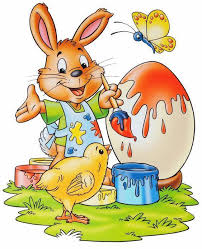 Charakteristika obsahového celku:Priblížiť deťom tradície a zvyky Veľkej noci, poznávať príklady tradičnej regionálnej kultúry.Všímať si súvislosti prírodných javov, poznávať rôznorodosť živočíšnej ríše, spôsobu jeho života. Poznávať a uplatňovať poznatky o zvieratách a ich mláďatách a poznať význam starostlivosti človeka o zvieratá.Máj: Aká si mi krásna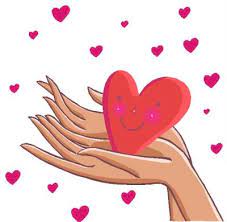 Charakteristika obsahového celku:Uvedomovať si význam rodiny a  pocit bezpečia, istoty a lásky, ktoré mu rodina zabezpečuje.. Poznať spôsob príchodu  dieťatka na svet veku primeraným spôsobom. Poznávať  mesto kde žijem, svoj rodný kraj, prírodné a kultúrne krásy Slovenska. Poznať významné dominanty hlavného mesta a štátne symboly.,Jún: Tešíme sa na leto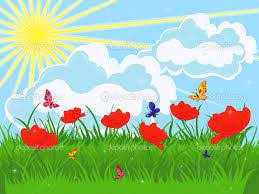 Charakteristika obsahového celku:Poznávať rozmanité kultúry a rasy, rozličné   podmienky života detí vo svete. Posilňovať prirodzené poznávacie city, rozvíjať kultúrno-spoločenské návyky, poznať svoje potreby, práva, ale aj povinnosti. Získavať elementárne poznatky o vesmíre  a  exotických zvieratách.Upevňovať kladný vzťah k prírode, získavať poznatky o živote pri vode. Uvedomiť si zmeny v prírode v lete, poznať ,že leto je nielen čas prázdnin, radosti a zábavy, ale  prináša aj nástrahy  a nebezpečenstvo, pred ktorými sa musíme chrániť.  Príloha č. 1Obsahové celky, témy školského vzdelávacieho programu a ich charakteristikyPríloha č. 2Denný  poriadok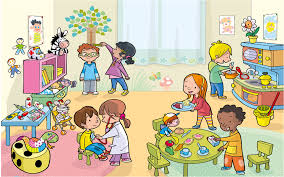 Usporiadanie denných činností v MŠ3 - 4 ročné deti    / 1. trieda/                                          4 – 6 ročné deti   / 2. trieda/Príloha č. 3Ranné cvičenie apohybové a relaxačné cvičenia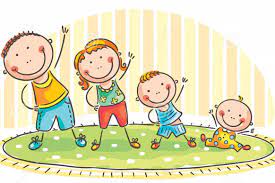 Vzdelávacia oblasť: ZDRAVIE A POHYBPodoblasť: Pohybová a telesná zdatnosťVýkonové štandardyposilňovať fyzickú a psychickú odolnosť; osvojovať hygienické, kultúrne a mravné návyky; osvojovať základné pohybové návyky, schopnosti a zručnosti; utvárať správnu koordináciu pohybov;rozvíjať obratnosť, rýchlosť a pohotovosť; rozvíjať kultivovaný pohybový prejav; rozvíjať pohybovú výkonnosť a telesnú zdatnosť;utvárať schopnosť ostražitosti pri cvičení a dodržania vlastnej bezpečnosti aj bezpečnosti iných detí; utvárať pozitívny vzťah k prírode a životnému prostrediu pri pohybových aktivitách na pobytoch vonku;posilňovať vôľové vlastnosti ako trpezlivosť, vytrvalosť, dôslednosť, presnosť, spoľahlivosť, sebaovládanie a úsilie prekonávať prekážky spojené s fyzickou námahou (nevzdávať sa); utvárať schopnosť prispôsobenia a podriaďovania sa skupine pri spoločnej telovýchovnej činnosti; utvárať schopnosť chápať, akceptovať a rešpektovať pravidlá hry alebo inej pohybovej aktivity; rozvíjať schopnosť samostatne sa dohodnúť na spoločne prijatých pravidlách pohybovej hry; umožniť zážitky úspechu a zvyšovať sebaúctu prostredníctvom pohybových hier a činností; utvárať schopnosť čestného športového zápolenia a schopnosť zmieriť sa s prehrou; - posilňovať samostatnosť, rozhodnosť a zodpovednosť; na základe prirodzenej radosti z pohybu utvárať trvalý pozitívny vzťah k telovýchovným činnostiam a športu;Príloha č.4Predplavecký výcvik – 5-6 ročné deti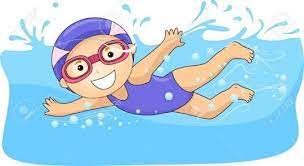 Cieľom  predplaveckého výcviku je odstrániť strach z vody, nenásilnou formou zvládnuť základy splývania, plávania, naučiť deti ponoriť hlavu a bezpečne sa pohybovať vo vodnom prostredí. Základy plávania vyučuje  kvalifikovaný  plavecký inštruktor, ktorý  deti  primeranou formou , individuálnym prístupom vedie prostredníctvom rôznych hier, súťažía  s využitím množstva pomôcok k zvládnutiu plaveckých základov.Vzdelávacia oblasť: ZDRAVIE A POHYBPodoblasť: Pohybová a telesná zdatnosť Príloha č. 5Korčuliarsky výcvik – 5-6 ročné deti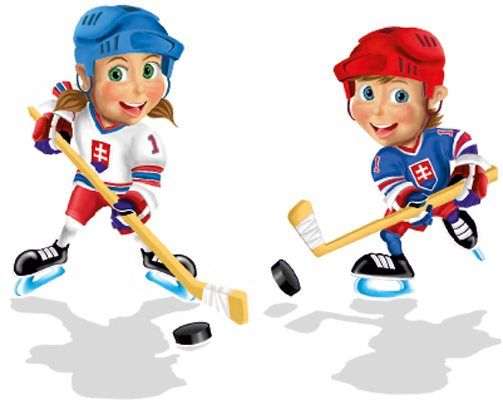 Vzdelávacia oblasť: ZDRAVIE A POHYBPodoblasť: Pohybová a telesná zdatnosťCieľom korčuliarskeho výcviku je vyvolať u detí záujem o pohyb na ľade, prístupnou veku primeranou  formou  zvládnuť základy korčuľovania. Korčuliarsky inštruktor oboznamuje deti s metodikou korčuľovania,   ku deťom pristupuje individuálne, využíva primerané a pre deti zábavné metódy a prostriedky. Príloha č. 6Finančná gramotnosť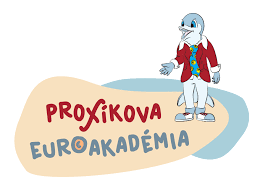 Je všeobecne známe, že v rannom a predškolskom veku sa vytvárajú základy pre celý život človeka. Preto  chceme  venovať pozornosť téme peňazí  v materskej škole, lebo už tu  deti začínajú vnímať peniaze. Samozrejme nie je potrebné im podrobne vysvetľovať, ako funguje celý finančný systém, ale upriamime ich pozornosť  na pochopenie zmyslu peňazí pre samotný život človeka. Našim cieľom je prostredníctvom postavičky delfína Proxíka naučiť deti, aký význam zohrávajú peniaza v živote človeka, ako s nimi správne nakladať , šetriť si ich a naučiť ich, čo všetko si za peniaze môžu kúpiť. Môžu to byť nielen hračky, ale môžu ich použiť na cestovanie po svete, šport, kúpu hudobných nástrojov, či mnohé iné záľuby a činnosti.  Týmto symbolom sú výkonové štandardy z finančnej gramotnosti označené v týždenných témach. Vzdelávacia oblasť: ČLOVEK A SPOLOČNOSŤPodoblasť: Finančná gramotnosťPríloha č.7Plán aktivít na podporu rozvoja predčitateľskej gramotnosti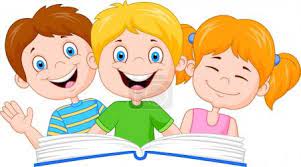 Jedným z cieľov  predprimárneho vzdelávania detí  je aj  rozvinutie komunikačných kompetencií vo všetkých  jazykových rovinách s využitím rozvojového potenciálu písanej reči. Dôležitým predpokladom úspešného budúceho rozvíjania gramotnosti detí  je nadobúdanie skúseností so sprostredkovanou informáciou vrátane informácie štruktúrovanej ako písaná reč. Tieto skúsenosti sprostredkúva učiteľka využívaním širokého spektra textov žánrovo rôznorodej detskej literatúry. Tá je bohatým zdrojom poznatkov a vedomostí, prispieva k rozvoju všetkých významných predpokladov vývinu gramotnosti. Je dôležitým zdrojom pozitívnych zážitkov a skúseností podporujúcich motiváciu, záujem a vzťah k písanej kultúre, vzdelávaniu a učeniu. Rôzne podoby textov a sprostredkovania obsahov budú súčasťou  vzdelávacích aktivít aj v rámci všetkých ostatných vzdelávacích oblastí. Cieľavedomé využívanie textov v predškolskom veku je dôležitým predpokladom rozvíjania kultúrnej gramotnosti, chápania vzdelávacej funkcie písanej reči, utvárania čitateľských návykov  a predstáv.Vzdelávacia oblasť: Jazyk a komunikáciaPodoblasť: Písaná rečPoužitá literatúra: Štátny vzdelávací programom pre predprimárne vzdelávanie v materských školách 2016Metodika na tvorbu školských vzdelávacích programov 2009Tvorba školského vzdelávacieho programu- odporúčania 2017/12382:1-10A0.Adaptácie výkonových štandardov 2016Program výchovy a vzdelávania detí v materských školách 1999Metodika pre zapracovanie a aplikáciu tém finančnej gramotnosti do školských vzdelávacích programov základných škôl a stredných škôl:  Schválilo Ministerstvo školstva, vedy, výskumu a športu Slovenskej republiky dňa 22. augusta 2014 pod číslom 2014-11498/40322:5-10E0 s účinnosťou od 1. septembra 2014.Proxenta: Proxíkovaeuroakadémia: http://www.proxik.sk/preskolky.htmAneta Chlebničanová, Aneta Jarešová: Možnosti rozvíjania finančnej gramotnosti u detí predškolského vekuNázov školy:Základná škola s materskou školou, Slovanská 330/23,  Púchov Názov ŠkVP:„Rok a jeho podoby v materskej škole“Stupeň vzdelania:predprimárne vzdelanieDĺžka vzdelania:1 - 4 rokyForma výchovy a vzdelávania:celodennáVyučovací jazyk:slovenskýPredložený zriaďovateľovi v zmysle § 5 odst. 7 písmena c) zákona č. 596/2003 Z. z.:Dňa:       .....................................................           JUDr. Katarína Heneková            primátorka mesta PúchovPrerokovaný v pedagogickej rade:Dňa: 27.08.2021Prerokovaný v rade školy:Dňa: 14.10.2021Vydaný: Dňa:       .............................................................                  Jana Šimonová          zástupkyňa riaditeľky pre MŠMesiacObsahové celkyTémySeptember Svet okolo násJa a moji kamaráti, rodinaPredmety okolo násGúľalo sa jabĺčkoZeleninaNa dedine, v mesteOktóberMaľovala pani jeseňBabka, dedkoFarby jeseneTekvicové strašidláNa ceste nie si sámNovemberJeseň už odchádza pomaličkyPočasie – neskorá jeseňV zdravom tele, zdravý duchJeden, dva, tri, štyri, päť...Ako sa zvieratá pripravujú na zimuTešíme sa na MikulášaDecemberTajomstvo VianocVitaj u nás, MikulášVoňavé VianoceTajomstvo vianočného stromčekaJanuárZimný senO dvanástich mesiacochV snehovom kráľovstveKto sa zimy nebojíNa potulke lesomFebruárFašiangyHlava, ramená, kolená...Čo je vpravo a čo vľavoKarnevalPovolaniaMarecSlniečko sa zobudiloPutovanie kvapkyJar k nám letíAko rastie stromČítame si z knižkyJarné kvetyAprílTo vajíčko maľovanéVeľká nocZniesla sliepka vajíčkoZvieratá a ich mláďatáVyleteli včielkyMájAká si mi krásna..Ako som prišiel na tento svetDeň matiekCestou-necestouŠtátne symbolyJúnTešíme sa na letoDeň detíVesmírne tajomstváV zooŽivot pri vodeZvoní zvonček              ČAS     DENNÉ    ČINNOSTI 6.00-8.00 6.00-8.10SCHÁDZANIE DETÍ, RANNÝ FILTER, HRY A HROVÉ ČINNOSTI 8.00-8.20 8.10-8.30OSOBNÁ HYGIENA,ČINNOSTI ZABEZPEČUJÚCE ŽIVOTOSPRÁVU / RAŇAJKY/ 8.20-11.10  8.30-11.20HRY DETÍ, POHYBOVÉ A RELAXAČNÉ CVIČENIA, EDUKAČNÉ AKTIVITY,  PRÍPRAVA NA POBYT VONKU, POBYT VONKU, HYGIENA11.10-12.0011.20-12.10ČINNOSTI ZABEZPEČUJÚCE ŽIVOTOSPRÁVU / OBED , HYGIENA- ČISTENIE ZUBOV, PRÍPRAVA NA SPÁNOK12.00-14.0012.10-13.50POPOLUDŃAJŠÍ ODPOČINOK, OSOBNÁ HYGIENA 14.00-14.3013.50-14.20ČINNOSTI ZABEZPEČUJÚCE ŽIVOTOSPRÁVU /OLOVRANT, HYGIENA /14.30-15.3014.20-15.30HRY A HROVÉ AKTIVITY DO  POSTUPNÉHO ODCHODU DOMOVVýkonové štandardyObsahové štandardyOboznamovať sa s vodou, odstrániť strach z vody,dokázať ponoriť hlavu.Rôzne motivované hry vo vode, ktoré odstránia strach z vody:“ Kolo, kolo, mlynské“ „ Pláva kačka po jazere“Vedieť sa bezpečne a samostatne pohybovať vo vode, na pokyn ponoriť hlavu pod hladinu. Hry vo vode podľa pokynov inštruktora:„ Na vodníka“„ Vytiahni puk“Osvojiť si elementárne základy splývania.Motivované hry s plávacími  pomôckami„ Ako ryba vo vode“Na základe individuálnych schopností zvládnuť základy plávania.Motivované plavecké hry:„ Kto sem dopláva“„ Ja to dokážem“„ Plavecké preteky“Prekonať strach z vody, zošmyknúť sa do vody na kĺzačke, skočiť do vody z miesta aj s rozbehom.Kĺzanie sa do vody na šmýkačke.Skok do vody z miesta aj s rozbehomVýkonové štandardyObsahové štandardyPrekonať strach z pohybu po šmykľavom povrchu, udržať sa na ľade.Rôzne motivované hry , ktoré odstránia strach z ľadu.„ My sa ľadu nebojíme“Vedieť sa odraziť na korčuliach s oporou. Hry na ľade  podľa pokynov inštruktora:„ My sme smelí korčuliari!Vedieť sa udržať na korčuliach bez opory, či pomoci dospelého.Nácvik korčuliarskych zručností„ Ja to dokážem!“Odhadnúť a prispôsobiť svoje schopnosti danej  vzniknutej situácii.Nácvik bezpečného páduVedieť zvládnuť  slalom na korčuliach pomedzi prekážky prejazd popod prekážku , udržať rovnováhu.Motivované hry na ľadeNa základe pokynov inštruktora vedieť prejsť prekážkovou dráhou.Súťaživé hry:  „ Hurá, už sa viem korčuľovať !“Výkonové štandardyObsahové štandardyRozvíjať kritické myslenie pri chápaní  a vnímať hodnoty peňazí, vnímať peniaze ako prostriedok na zabezpečenie rôznych životných potrieb a záľubRozhovor o piesni:Proxík  – diskusia – čo si za peniaze môžeme kúpiťRozvíjať a uplatňovať zručnoť  a praktickú tvorivosť  pri vytváraní produktov z rôznych materiálov prostredníctvom využitia rôznych pracovných a výtvarných techník. Výroba euromincí technikou odtláčania: Hra na obchod-„Nakupujeme s Proxíkom“ Poznať hodnotu peňazí, učiť sa ako s nimi hospodáriť.Hra: Nakupujeme športovú výbavu s ProxíkomRozhovor o piesni: „Proxík a športová výbava,Nakupujeme ovocie, Cestujeme po Slovensku“Chápať hodnotu ľudskej práce, chápať vzťah medzi ľudskou  prácou a peniazmiDidaktická hra: „ Na povolania“Vedieť hospodáriť s peniazmi, pochopiť význam plánovania a hospodárenia s  financiamiDidaktická aktivita: „ Ako správne nakupovať s Proxíkom“Vedieť vysvetliť, čo je to niesť zodpovednosť za zlé, či dobré finančné rozhodnutiaRozhovor , diskusia na tému:„Cestujeme s Proxíkom“SEPTEMBER:Oboznámiť sa  s detskou knižnicou na jednotlivých triedach, rôznymi druhmi   a žánrami kníh. Zoznámiť sa s encyklopédiami a publikáciami na tému: Predmety okolo nás.ovocie, zelenina.OKTÓBER:Podporovať počiatočnú čitateľskú gramotnosť uplatňovaním špecifických  metód, podnetným literárnym prostredím, využiť metódy tvorivej dramatizácie. Pracovať s literárnym textom „O repke“ – poznať rôzne podoby textu, zdramatizovať text poznať aj hudobnú podobu rozprávky. Vytvoriť leporelo o dopravných  značkách – vymyslieť krátke dopravné rozprávky, vytvoriť k nim ilustrácie.NOVEMBER Vedieť sa orientovať v detských encyklopédiách, vyhľadávať nové informácie o zvieratách, v spoločnej besede ich sprostredkovať aj ostatným deťom.DECEMBER:Návšteva v školskej knižnici v ZŠ – oboznámiť sa s prostredím knižnice, spôsobom zapožiavania kníh.Požičať si knihy, čítať text na pokračovanie, vedieť si zapamätať predchádzajúci dej.JANUÁR:Napomáhať aktívnemu počúvaniu a komunikovaniu s porozumením, umožniť deťom aktívne vyjadriť  svoje dojmy a pocity z rozprávky  prostredníctvom výtvarných prác – ilustrácie z rozprávky zaznamenať v podobe knihy , spolu s deťmi vytvoriť krát text – O dvanástich mesiačikoch.FEBRUÁR:Vyhľadávať informácie z rôznych zdrojov o ľudových tradíciách v období Fašiangov.  Pripraviť publikáciu o hudobných nástrojoch, ktorá bude obsahovať riekanky, hádanky,  sudoku , puzzle pre pobavenie.MAREC:Formovať kladný vzťah detí ku knihe a literatúre, pripomenúť si marec ako MESIAC KNIHY. Spolupracovať s mestskou knižnicou V. Roya návštevou a besedou s jeho pracovníčkou . Pri rozvíjaní čitateľskej gramotnosti využívať spoluprácu a pomoc zákonných zástupcov pri domácom čítaní, zaangažovať rodičov aj starých rodičov do aktivity – „Čítajme spolu“.APRÍL:Podporovať aktivity detí zamerané na jazykovú kultúru nácvikom divadielka,  s ktorým sa budú prezentovať aj na verejnosti ,  pri overovaní porozumenia textu využívať pohybové, hudobné aj výtvarné vyjadrenie sa detí. s ktorým sa budú prezentovať aj na verejnosti. Nácviku bude predchádzať práca s knihou „ TRI PRASIATKA“ -  deti  spoznajútext, štruktúru rozprávky, pripravia si rekvizity, kulisy.MÁJ:Vedieť využiť informácie prezentované prostredníctvom informačno- komunikačných technológií, , informácie z rôznych zdrojov vedieť porovnať s vlastnou skúsenosťou a pripraviť publikáciu – „ Milujeme Slovensko“.JÚN: Zabezpečiť predškolákom  knižky ako spomienku na MŠ.